Na czym polega usługa ochrony antypirackiej w sieci?W sieci piractwo działa od zawsze, pytanie na czym polega usługa ochrony antypirackiej w sieci? Przeczytaj!Na czym polega usługa ochrony antypirackiej w firmie Czyścimy Internet?Czym jest firma czyścimy internet z Warszawy oraz jakie usługi oferuje? Odpowiedzi na to pytanie znajdziesz w naszym artykule. Skupimy się również na odpowiedzi na pytanie na czym polega usługa ochrony antypirackiej.Piractwo w sieci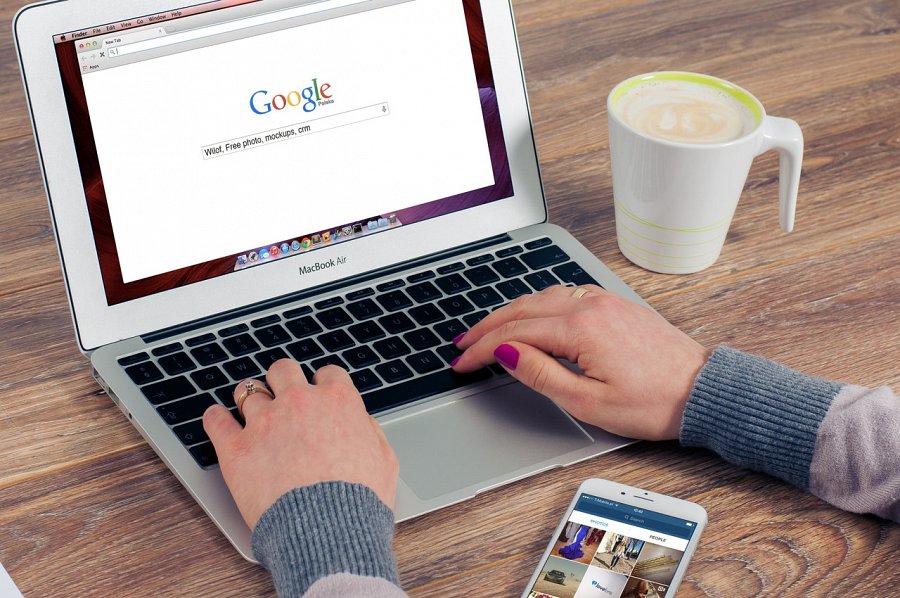 Piractwo w sieci jest bardzo powszechne każdy plik czy też informacja, która została opublikowana w sieci może zostać wykorzystana bez zgody właścicieli danego pliku a więc łamiąc tym samym prawa autorskie. Przykładem może być na przykład publikowanie filmów czy też książek, bądź oprogramowania czy gier na wszelkiego rodzaju torrentach czy innych stronach, gdzie możliwe jest ich ściągnięcia bez wiedzy twórców, a więc narażając tym samym autorów na ogromne straty finansowe. W takich wypadkach warto skorzystać z antypirackich działań. Na czym polega usługa ochrony antypirackiej?Na czym polega usługa ochrony antypirackiejJeżeli chcesz wiedzieć na czym polega usługa ochrony antypirackiej zachęcamy do zapoznania się z blogiem firmy z Warszawy czyścimy internet. Jest to firma, która od lat zajmuje się usuwaniem pirackich plików z internetu ale także ochroną reputacji swoich klientów.